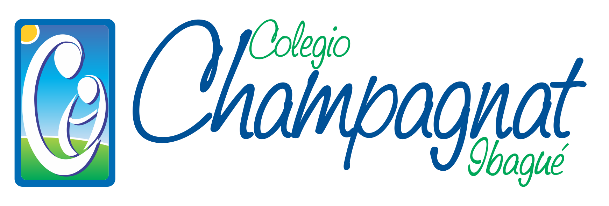 LISTADO ESTUDIANTES 2021COORDINACIÓN DE CONVIVENCIAGrado:4 ª PRESENCIAL…………………………………………………………………………………………………………………………………………………………………………..No.NOMBRE DEL ESTUDIANTE1ALDANA ROJAS SOFIA2ANDRADE TRUJILLO ISABELLA 3BEJARANO MONTES GABRIELA4CASTAÑO CASTAÑO MIGUEL ANGEL5CASTRO CERQUERA TATIANA6CHÁVEZ LEYTÓN GERSON DAVID7CORTES MURCIA LUCIANNA8FRANCO AGUIRRE ANGELO MATTEO9GODOY SUAREZ DANNA SOFIA10GOMEZ BLANCO GABRIELA11GONGORA RIVERA LUIS SEBASTIAN12GONZALEZ RODRIGUEZ JERONIMO13HENAO ZULUAGA SAMUEL14LABRADOR GUARIN VICTORI15MACHADO LOZANO JUAN SEBASTIAN16MONROY ESTRADA GABRIELA17PUENTES FORERO GABRIEL18SANTOS MATOS THIAGO